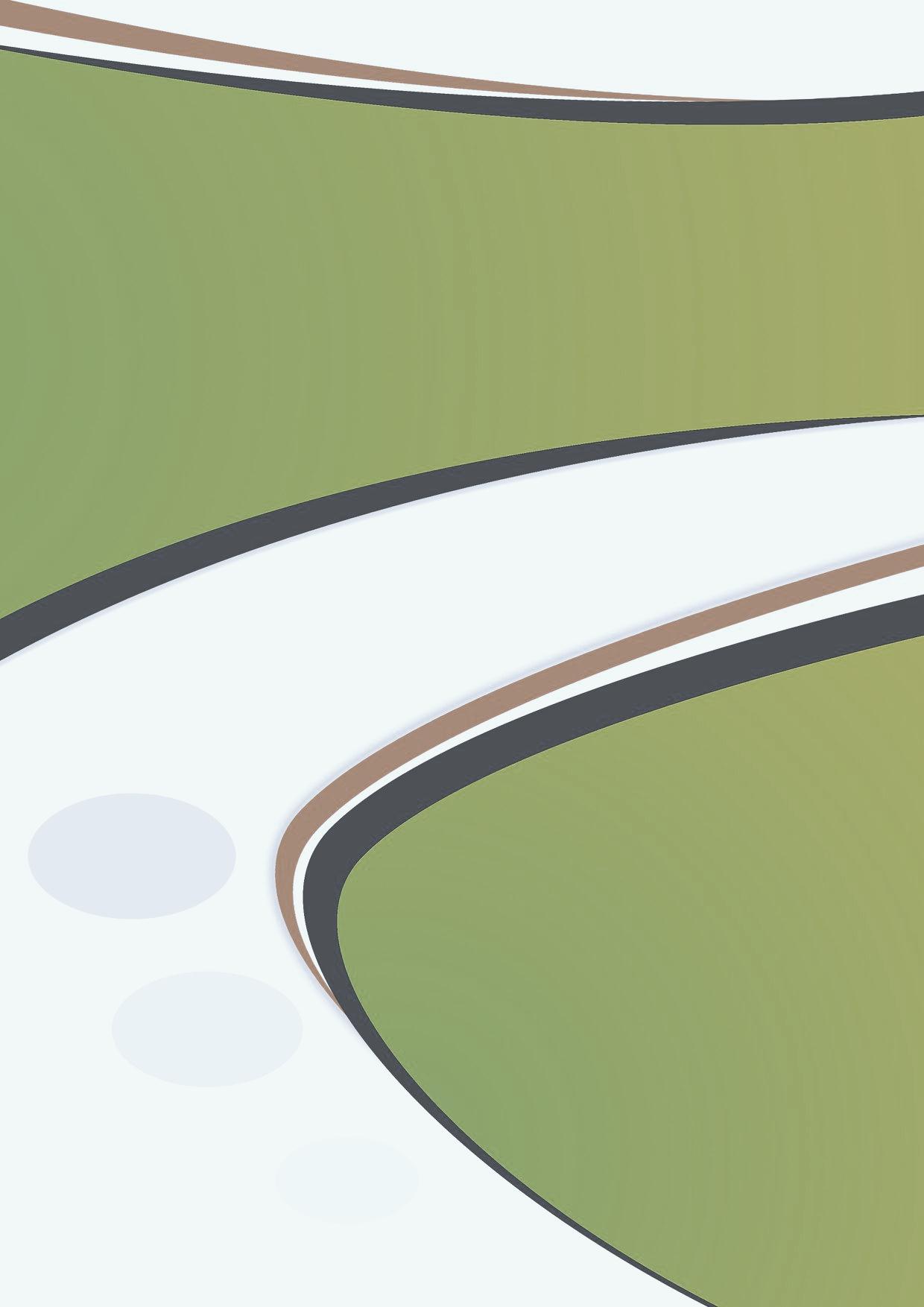 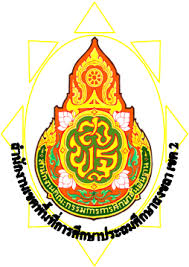 นางพิมพ์พันธ์  เฮ่งประดิษฐ์ ตำแหน่ง ศึกษานิเทศก์ ชำนาญการพิเศษ  ตำแหน่งเลขที่ 102 ปฏิบัติงานในฐานะผู้อำนวยการกลุ่มนิเทศ ติดตามและประเมินผลผลการจัดการศึกษา มีหนาที่และรับผิดชอบ ดังนี้๑.๑ บริหารจัดการ ควบคุม กํากับ การปฏิบัติงานของศึกษานิเทศกในกลุมนิเทศ ติดตาม และประเมินผลการจัดการศึกษา ๑.๒ บริหารจัดการการพัฒนาคุณภาพการเรียนการสอนของกลุมสาระการเรียนรู ๑.๓ บริหารจัดการและพัฒนาการปฏิบัติงานนิเทศ เพื่อพัฒนาคุณภาพการศึกษา สถานศึกษาในทุกเครือขายทั้ง ๑๕ เครือขาย ๑.๔ บริหารจัดการโครงการตามนโยบายและความตองการของสํานักงานคณะกรรมการการศึกษาขั้นพื้นฐาน และสํานักงานเขตพื้นที่การศึกษาประถมศึกษาสงขลา ๒ ๑.๕ รับผิดชอบกลุมสาระการเรียนรูวิทยาศาสตร ๑.๖ โครงการคาย “เยาวชน..รักษพงไพรฯ” ๑.๗. นิเทศ ติดตาม ประเมินผล และประสานการดําเนินงาน เครือขายสถานศึกษา ศึกษาสี่เมืองสัมพันธ ๑.8 ปฏิบัติงานอื่นตามที่ผูบังคับบัญชามอบหมายFlow Chart กระบวนการปฏิบัติงานกลุ่มนิเทศ ติดตามและประเมินผลการจัดการศึกษาขั้นตอนที่ กระบวนการการดำเนินงาน1บริหารจัดการ ควบคุม กํากับ การปฏิบัติงานของศึกษานิเทศกในกลุมนิเทศ ติดตาม และประเมินผลการจัดการศึกษา๑)	 กำหนดขอบข่ายของข้อมูลด้านวิชาการ บริหารงานบุคคล บริหารงบประมาณ และบริหารทั่วไปของสำนักงานเขตพื้นที่การศึกษา โดยศึกษาจากนโยบาย แผนพัฒนาการศึกษา  แผนปฏิบัติการประจำปี  รายงานผลการปฏิบัติงานจากกลุ่มต่าง ๆ ในสำนักงานเขตพื้นที่การศึกษา๒)	รวบรวม  วิเคราะห์   สังเคราะห์  และจัดทำระบบข้อมูล  สารสนเทศ๓)	ตรวจสอบข้อมูล และสารสนเทศให้เป็นปัจจุบัน๔)	รายงานผลการวิเคราะห์  สังเคราะห์  ที่เป็นข้อมูลและสารสนเทศ ต่อคณะกรรมการ ติดตาม ตรวจสอบ ประเมินผลและนิเทศการศึกษา  ถึงจุดเด่น  จุดที่ควรพัฒนาและข้อเสนอแนะ๕)	เผยแพร่ข้อมูลเป็นเอกสารและทางเว็บไซด์ ในระบบเครือข่ายและสถานศึกษาในเขตพื้นที่การศึกษา2บริหารจัดการการพัฒนาคุณภาพการเรียนการสอนของกลุมสาระการเรียนรู้๑)	วิเคราะห์ผลการบริหารและการจัดการศึกษาในสำนักงานเขตพื้นที่การศึกษา ด้านวิชาการ   บริหารงบประมาณ และบริหารทั่วไป ให้เห็นจุดเด่น  จุดที่ควรพัฒนาและข้อเสนอแนะ๒)	กำหนดวิสัยทัศน์  พันธกิจ  เป้าหมาย  กลยุทธ์ในแผนพัฒนาคุณภาพการติดตาม   ตรวจสอบ  ประเมินผล และการนิเทศการศึกษา ๓)	นำแผนพัฒนาคุณภาพการติดตาม ตรวจสอบ ประเมินผล และการนิเทศการศึกษามากำหนด วิธีการ เครื่องมือในการติดตาม ตรวจสอบ ประเมินผลและนิเทศการศึกษา3บริหารจัดการและพัฒนาการปฏิบัติงานนิเทศ เพื่อพัฒนาคุณภาพการศึกษา สถานศึกษาในทุกเครือขายทั้ง ๑๕ เครือขาย๑)	วิเคราะห์ผลการบริหารและการจัดการศึกษาในสำนักงานเขตพื้นที่การศึกษา ด้านวิชาการ   บริหารงบประมาณ และบริหารทั่วไป ให้เห็นจุดเด่น  จุดที่ควรพัฒนาและข้อเสนอแนะ๒)	กำหนดวิสัยทัศน์  พันธกิจ  เป้าหมาย  กลยุทธ์ในแผนพัฒนาคุณภาพการติดตาม   ตรวจสอบ  ประเมินผล และการนิเทศการศึกษา ๓)	นำแผนพัฒนาคุณภาพการติดตาม ตรวจสอบ ประเมินผล และการนิเทศการศึกษามากำหนด วิธีการ เครื่องมือในการติดตาม ตรวจสอบ ประเมินผลและนิเทศการศึกษา4โครงการคาย “เยาวชน..รักษพงไพรฯ”โครงการคาย “เยาวชน..รักษพงไพรฯ”วิเคราะห์ผลการดำเนินงานและเป้าหมายของโครงการออกแบบและกำหนดกิจกรรม เพื่อจัดทำโครงการดำเนินการตามแผนงานโครงการประเมินผลการดำเนินงานและรายงานผล5นิเทศ ติดตาม  ประเมินผล และประสานการดำเนินงานเครือข่ายสี่เมืองสัมพันธ์ศึกษาและวิเคราะห์ข้อมูลของโรงเรียนวางแผนและจัดทำแผนปฏิบัติการนิเทศประสานงานโรงเรียนก่อนการนิเทศปฏิบัติการนิเทศสรุปรายงานผล6นิเทศ ติดตามกลุ่มสาระการเรียนรู้วิทยาศาสตร์ศึกษาและวิเคราะห์ข้อมูลของโรงเรียนวางแผนการพัฒนาการจัดการเรียนการสอนนิเทศ ติดตามการจัดการเรียนการสอนสรุป  รายงานผล